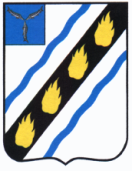 МУНИЦИПАЛЬНОЕ СОБРАНИЕСОВЕТСКОГО МУНИЦИПАЛЬНОГО РАЙОНА САРАТОВСКОЙ ОБЛАСТИ
РЕШЕНИЕот 28.06.2023 № 650р.п. СтепноеО внесении изменений в решение Муниципального Собрания Советского муниципального района от 23.06.2020 № 242	Руководствуясь статьей 134 Трудового кодекса Российской Федерации и Уставом Советского муниципального района, Муниципальное Собрание Советского муниципального района РЕШИЛО:Внести в приложение к решению Муниципального Собрания Советского муниципального района от 23.06.2020 № 242 «Об утверждении Положения об оплате труда работников муниципального казенного учреждения «Централизованная бухгалтерия управления образования администрации Советского муниципального района Саратовской области» (с изменениями       от 29.07.2020 № 254, от 30.09.2020 № 270, от 28.07.2021 № 367, от 15.12.2021   № 424, от 26.10.2022 № 545) следующие изменения:            - второй абзац пункта 4.1. раздела 4. «Порядок и условия выплат компенсационного характера» изложить в новой редакции:           «4.1. Работа в выходные или нерабочие праздничные дни оплачивается в размере двойной или часовой ставки (части оклада (должностного оклада), включая ежемесячную надбавку за сложность, напряженность, высокие достижения в труде, ежемесячная надбавка за выслугу лет, премия по результатам работы.»;           - пункт 5.1. раздела 5. «Порядок и условия выплат стимулирующего характера» изложить в следующей редакции:	«5.1. Ежемесячная надбавка за сложность, напряженность, высокие достижения в труде руководителю Централизованной бухгалтерии устанавливается руководителем органа, выступающего в роли учредителя, которому подведомственно данное муниципальное учреждение, в размере 90 процентов от должностного оклада руководителя.Ежемесячная надбавка за сложность, напряженность, высокие достижения в труде работникам Централизованной бухгалтерии устанавливается руководителем Централизованной бухгалтерии   в процентном отношении к должностному окладу:- главному бухгалтеру 85 процентов должностного оклада;- заместителю главного бухгалтера 85 процентов должностного оклада;- бухгалтеру 85 процентов должностного оклада;- бухгалтеру 1 категории 85 процентов должностного оклада;- экономисту 1 категории 85 процентов должностного оклада.Выплата ежемесячной надбавки за сложность, напряженность, высокие достижения в труде производится со дня ее установления.».	2. Настоящее решение вступает в силу со дня его официального опубликования (обнародования) и распространяется на правоотношения, возникшие с 01.06.2023.Глава Советскогомуниципального района                       		                 		 С.В. ПименовПредседательМуниципального СобранияСоветского муниципального района      			           С.В. Чубарых